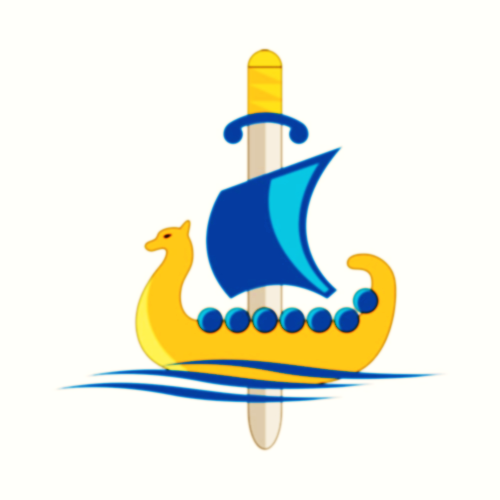 Year7 Term 3&4TopicTopic: Introducing Scripted Performance            Prop-less Theatre Lesson Key aim/title/objective of the lesson? These may stretch over a number of lessons as appropriate1Introducing drama: Script – ‘The Awkward Customer’Exploration of narrative and understanding character type.2Characterisation - perform and communicate my character physically and vocally, line learning. 3Characterisation - to interpret scripted character, identify and communicate changes in my character(s) intention. 4Stage directions - to understand and follow and apply stage directions.5Pace and timing - deliver and control pace and timing throughout performance.  6Positioning and interaction - stage performance with use of set and balance the space two other performers.  7Rehearsal and performance of group script work for assessment. 8Introduce Prop-less Theatre techniques – solo and paired.9Prop-less Theatre - creating physical shapes with movement dynamics demonstrating its dramatic purpose.  10Prop-less Theatre – using the application of text create and demonstrate physicality which provides fine detail in prop-less work and is intricate, interactive and usable within the ensemble. (Revolting Rhymes)11Prop-less Theatre - create and perform transitional material that links dramatic moments and supports the progression of the drama.12Prop-less Theatre - create and apply vocal sound effects to support physical prop-less products.13Prop-less Theatre – rehearsal process14Final performance of Prop-less Theatre group work – assessed performance work Key vocabulary and/or key readingKey terminology: script, role, characterisation, vocal, physical, facial expression, narrative, plot, scenes, plot, character relationships, interaction, stage directions, atmosphere, facial expression, gesture, action, movement, dialogue, rehearsal, effect, staging, setting, audience, End On, prop-less theatre, movement, sound effects, soundscape, dynamics, transition. Exploration of script and text Numeracy Opportunities Key vocabulary and/or key readingKey terminology: script, role, characterisation, vocal, physical, facial expression, narrative, plot, scenes, plot, character relationships, interaction, stage directions, atmosphere, facial expression, gesture, action, movement, dialogue, rehearsal, effect, staging, setting, audience, End On, prop-less theatre, movement, sound effects, soundscape, dynamics, transition. Exploration of script and text Numeracy Opportunities Personal DevelopmentPersonal DevelopmentHow is this topic developed beyond the classroom? Eg learning passport?Rehearsal, production and group collaboration opportunities. How are Careers/ IAG links built into this lesson sequence?Relationship Sex and Health Education.Exploration of relationships through the narrative in the script ‘The Awkward Customer’.Fundamental British Values (democracy, the rule of law, individual liberty and respect and tolerance)Themes of Citizenship/Social/ Moral explored throughout the script work – exploration of character and devising storyline. Prop-less Theatre within the narrative of Revolting Rhymes ‘Little Red Riding Hood’.